Start Application in Preview Mode. 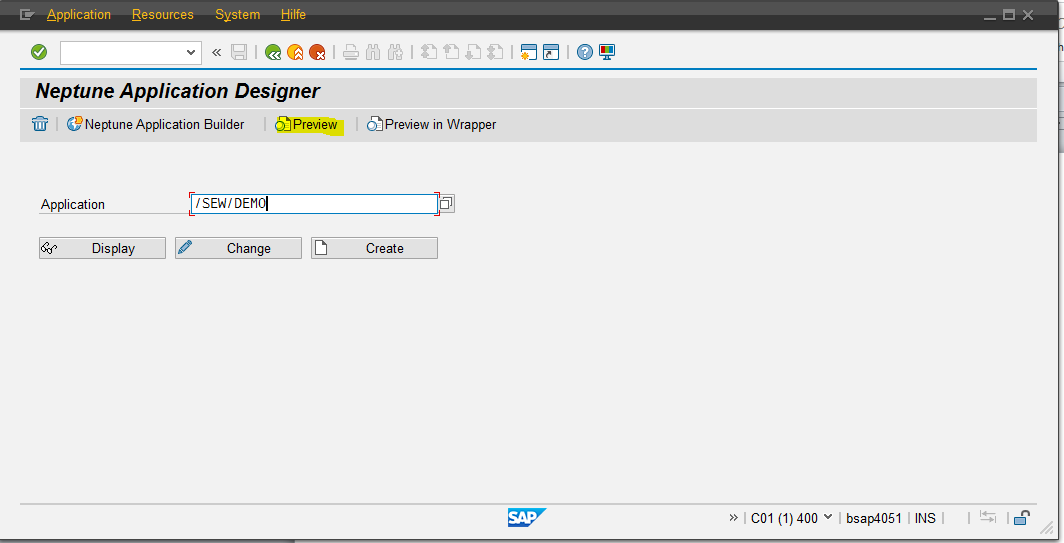 Providing the Authority - Details: 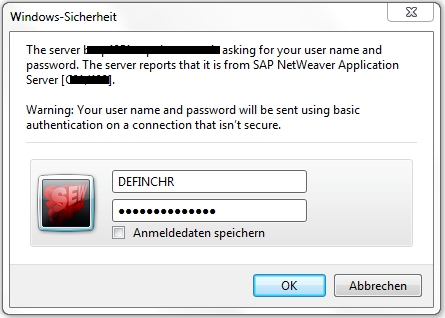 The result is an empty page. 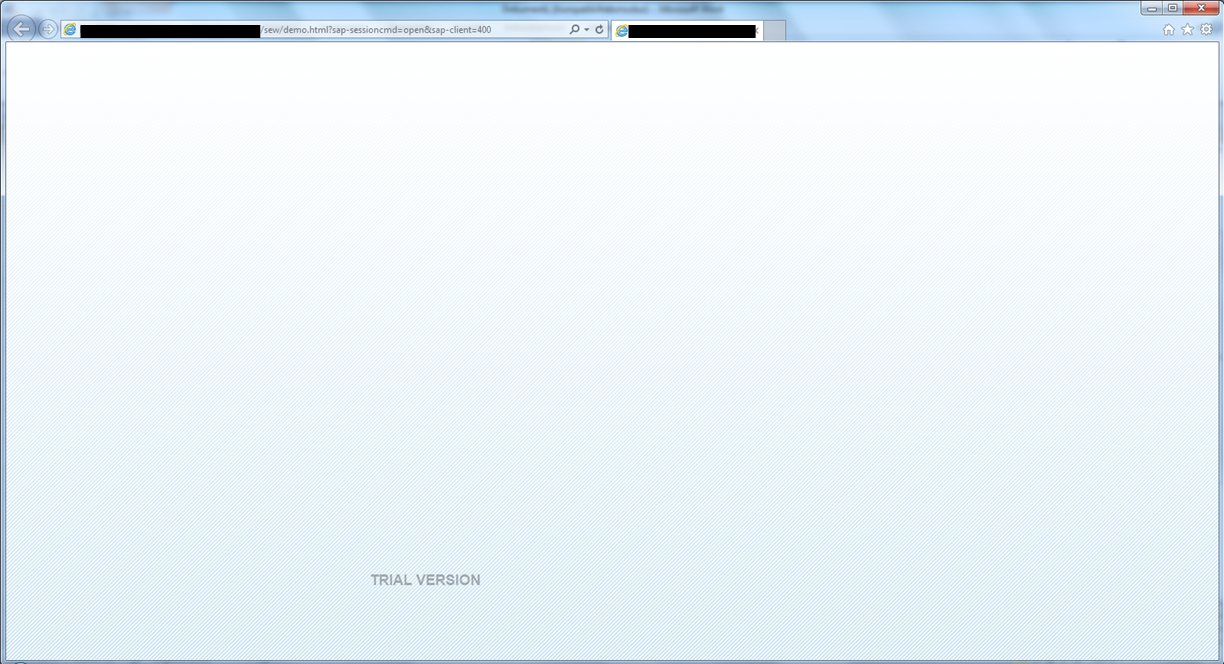 Display Developer Tools (F12)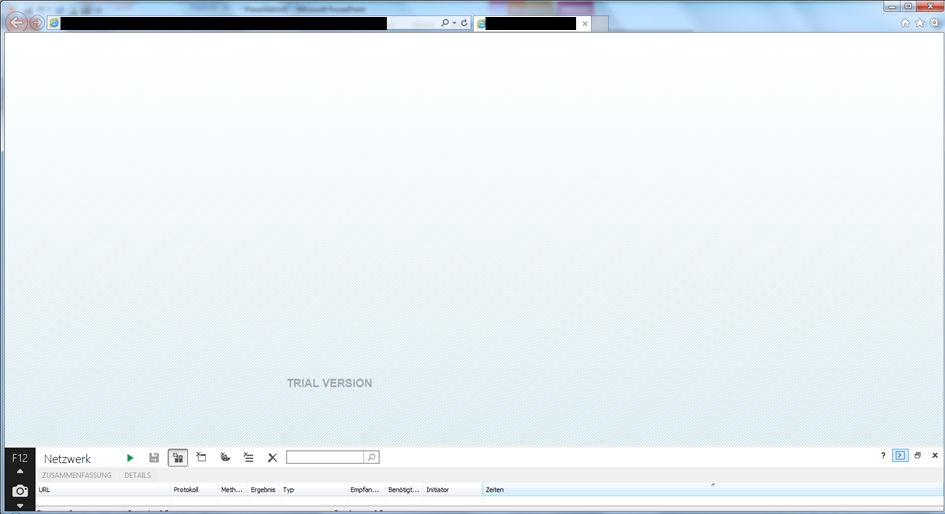 And refresh: 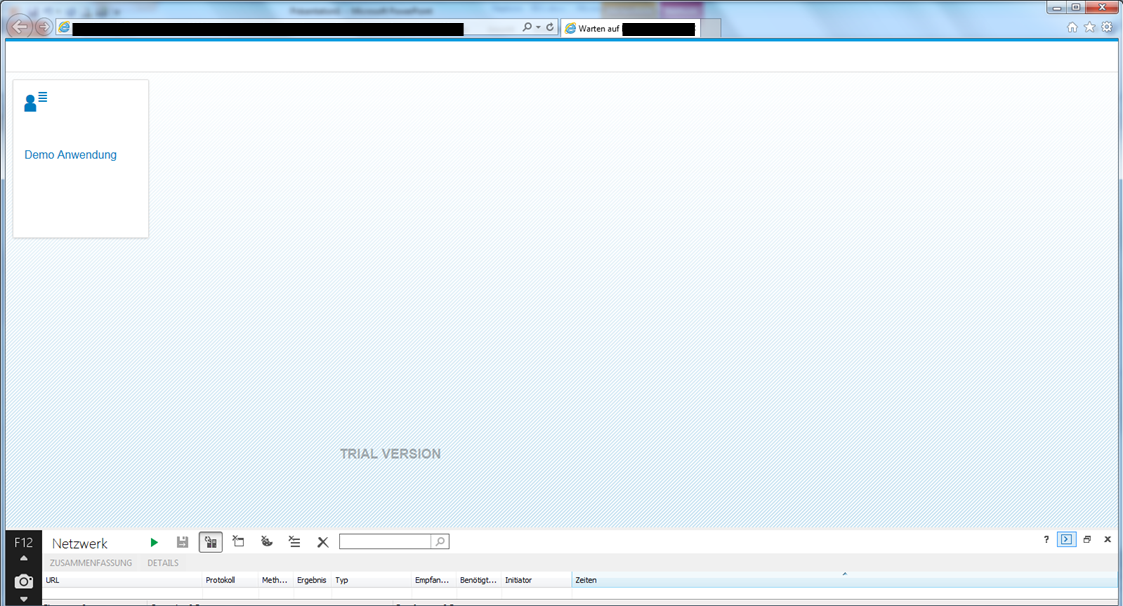 Now the app works – I could also hide the developer tools again. As long as the session is valid – the app works. Refreshing before showing the developer tools does not work. 